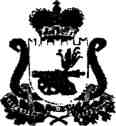 АДМИНИСТРАЦИЯ  МУНИЦИПАЛЬНОГО ОБРАЗОВАНИЯ"КАРДЫМОВСКИЙ РАЙОН" СМОЛЕНСКОЙ ОБЛАСТИП О С Т А Н О В Л Е Н И Е «___» ________ 2016 г.      №_____О введении режима «Повышенная готовность» на территории МБОУ «Каменская основная школа»В соответствии с Федеральным законом от 21 декабря 1994 года № 68-ФЗ «О защите населения и территории от чрезвычайных ситуаций природного и техногенного характера», постановлением Правительства Российской Федерации от 30 декабря 2003 года № 794 «О единой государственной системе предупреждения и ликвидации чрезвычайных ситуаций»,  и внеплановым решением комиссии по предупреждению и ликвидации чрезвычайных ситуаций и обеспечению пожарной безопасности Администрации муниципального образования «Кардымовского района» Смоленской области от  12 июля 2016 года № 7 «О необходимости проведения неотложных аварийно-восстановительных работ в МБОУ «Каменская основная школа», Администрация муниципального образования «Кардымовский район» Смоленской областип о с т а н о в л я е т: Ввести режим «Повышенная готовность» для органов управления и сил муниципального звена территориальной подсистемы единой государственной системы предупреждения и ликвидации чрезвычайных ситуаций на территории МБОУ «Каменская основная школа» с 12 часов 00 минут 13 июля 2016 года.Контроль исполнения настоящего постановления возложить на заместителя Главы муниципального образования «Кардымовский район» Смоленской области, председателя КЧС и ОПБ Кардымовского района Смоленской области В.В. Плешкова.3. Настоящее постановление вступает в силу с момента его подписания.Глава муниципального образования «Кардымовский район» Смоленской областиЕ.В. Беляев